Anleitung zur Verwendung des Kirchenchor SignetsAn der Vorstandssitzung vom 18. August 2016 wurde beschlossen, künftig für alle erstellte Dokumente das neue Kirchenchor Signet zu verwenden.Dieses steht je nach Anwendungszweck in zwei Varianten zur Verfügung:Kirchenchor_Signet.jpg


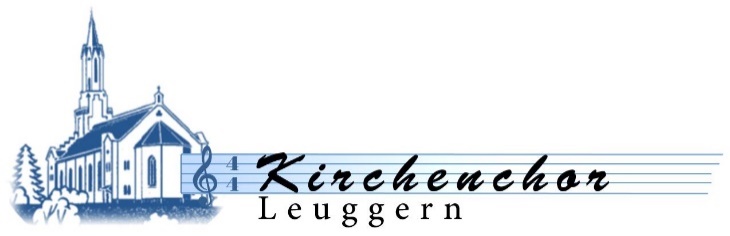 Kirchenchor_Signet_klein.jpg

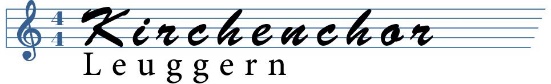 Erstellung von BriefenFür die Erstellung von offiziellen Briefen des Kirchenchors empfiehlt es sich die folgende Vorlage zu verwenden:Brief_Kirchenchor.docx 

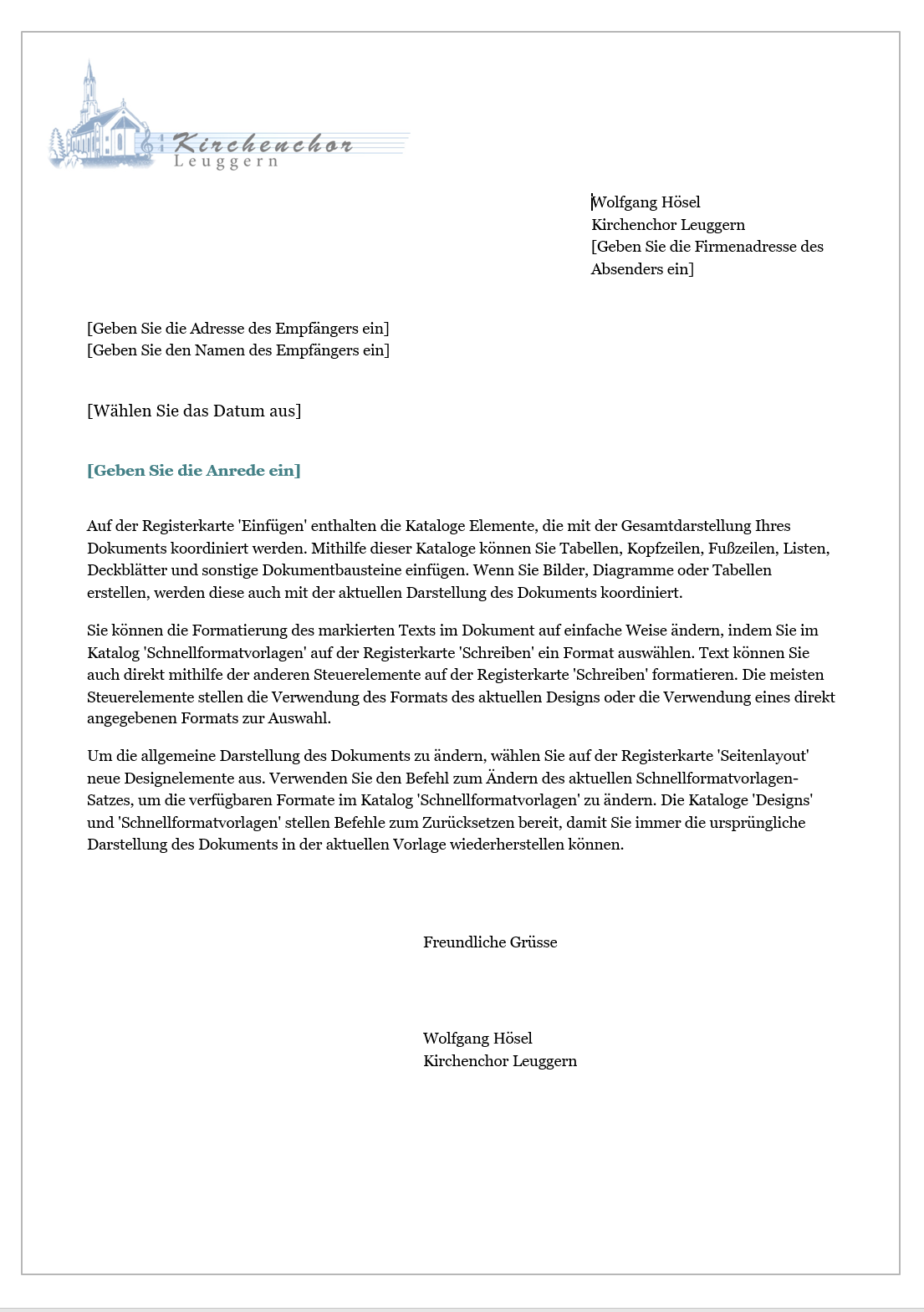 Einfügung des Signets in ein beliebiges DokumentKopfzeile in Dokument Einfügen 

Einfügen – Kopfzeile – (Leer)
Signet einfügen

Einfügen – Bilder – Je nach Bedarf aus eigener Ablage Kirchenchor_Signet.jpg oder Kirchenchor_Signate_klein.jpg auswählen
Eingefügtes Bild mit rechter Maustaste anklicken:

Grösse und Position auswählen
Skalierung auf 50% setzen – OK
Verwendung unterschiedlicher Kopfzeilen:

Soll in den folgenden Kopfzeilen z.B. das kleine Signet oder gar nicht eingesetzt werden, so ist die Kopfzeile anzuklicken und die Option Erste Seite anders anzuwählen. Das gewünschte Signet ist dann auf der ersten Seite und der zweiten Seite einzufügen.
Erstellung einer Email SignaturNeue E-Mail erstellen
Signatur – Signaturen – Neu (Namen für diese Signatur eingeben)

 
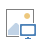 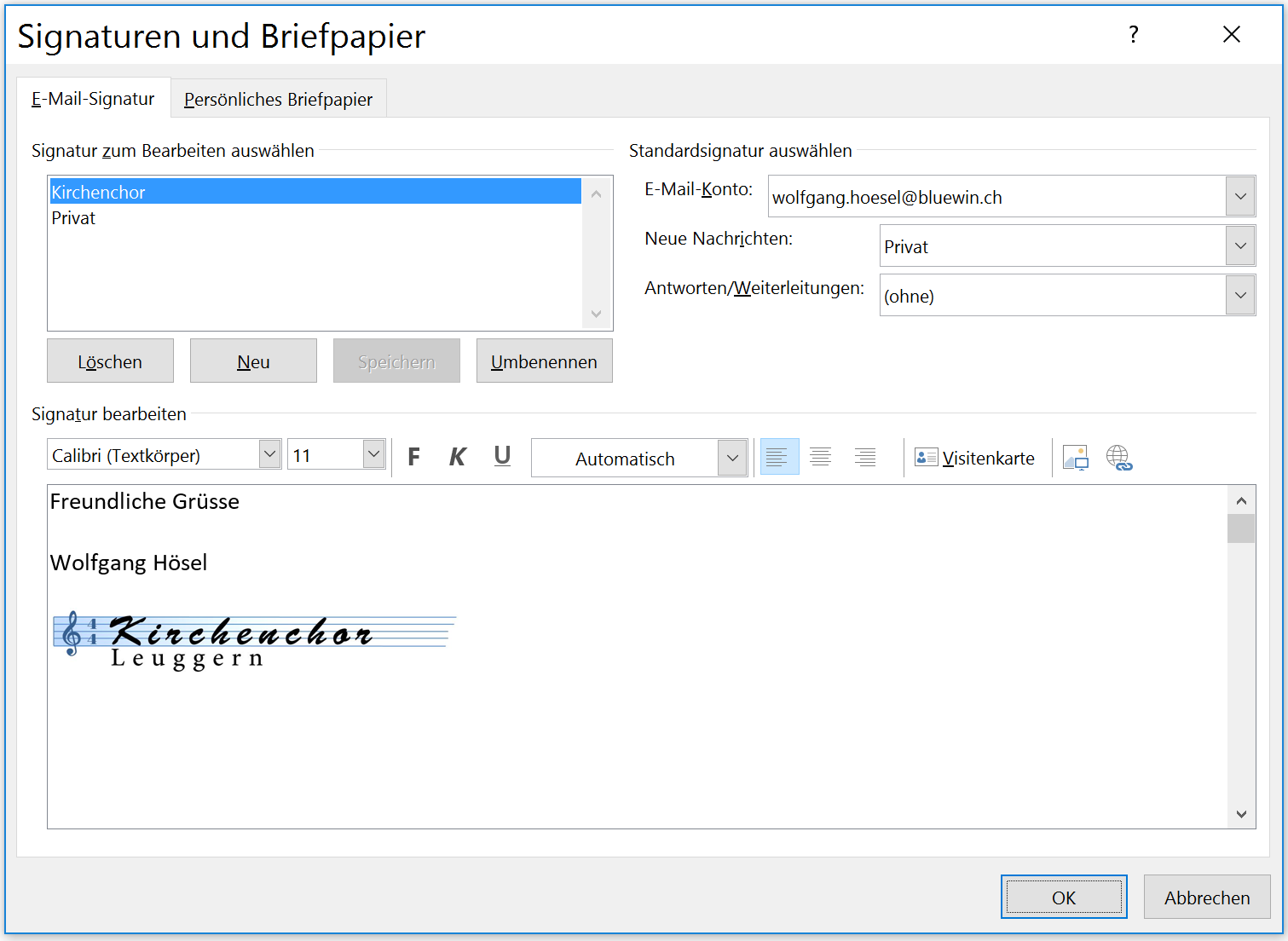 Kirchenchor_Signet_klein.jpg einfügen mit 

Eingefügtes Bild mit rechter Maustaste anklicken:
Bild – Grösse - auf 50% setzen – OK

Signatur speichernAufbau des SignetsNotenschlüssel	:	Fughetta 48 (Herunterladen)Takt:			Bontoni Mt Black 12Kirchenchor:		Bush Script Std 32Leuggern:		Adobe Arabic 28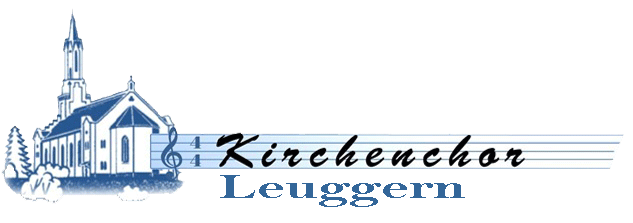 Icon Kirche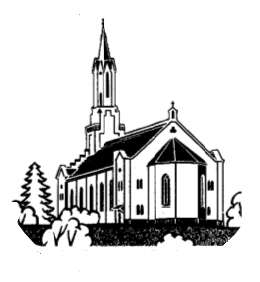 